包括的なルーブリック テンプレート                                                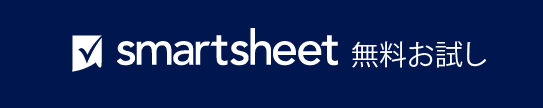 回答タイプ回答の意味 レベル模範期待値を上回る4受容可能期待事項を満たしている3要改善ガイドラインに準拠2不十分ガイドラインにある程度準拠1許容できないガイドラインに準拠していない0ルーブリックスコアスコアリング スケールスコアリング スケール合計期待値を上回る4模範模範18 – 20期待事項を満たしている3受容可能受容可能16 – 17ガイドラインに準拠2要改善要改善13 – 15ガイドラインにある程度準拠1不十分不十分0 – 12ガイドラインに準拠していない0基準43210基準の説明基準の説明基準の説明基準の説明基準の説明列合計00000合計スコア0– 免責条項 –Smartsheet がこの Web サイトに掲載している記事、テンプレート、または情報などは、あくまで参考としてご利用ください。Smartsheet は、情報の最新性および正確性の確保に努めますが、本 Web サイトまたは本 Web サイトに含まれる情報、記事、テンプレート、あるいは関連グラフィックに関する完全性、正確性、信頼性、適合性、または利用可能性について、明示または黙示のいかなる表明または保証も行いません。かかる情報に依拠して生じたいかなる結果についても Smartsheet は一切責任を負いませんので、各自の責任と判断のもとにご利用ください。